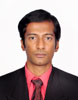 A.R.M RAFITranslator/ Proofreader Translation (English/ Tamil/ Sinhalese)… Eager to learn new Languages …Trilingual Fluency: Hello-ආයුවෝවන්-வணக்கம்156/6, Dola Road, Matale, Sri Lanka | +94-077-9284292 | paradiseofrafi@gmail.com‍ProfileProfessional-level English to Tamil and Tamil to English Translator cum Proofreader and Advanced-level Sinhala to Tamil and Sinhala to English Translator cum Proofreader with 7 years of experience; Native Speaker of Tamil and Sinhalese with the higher proficiency in English. Enthusiastic and creative Translator/ Proofreader in said Language pairs with the typing speed of 3000 – 5000 words per day for the negotiable rate of 0.014 USD (2.50 LKR) per word or 3.25 USD (600 LKR) per page. Skilled in MS Office, Photoshop, CAT translation software, Email, web search, Android and Windows operating system; Fair knowledge in Hindi, Malayalam, Telugu and Kannada Languages.EducationBA (General Degree) in Psychology, Philosophy and Sociology (English Medium), University of Peradeniya, Sri Lanka, 2007Certificates for Advanced English, Information Technology and Second Language Sinhalese | University of Peradeniya, Sri Lanka | 2007 ExperienceCentral Provincial Public Service, Sri Lanka           	2013 to 2015 & 2017 to PresentTranslator (Tamil/English)Recruited to help translating various documents in between Tamil and English; also do Sinhala/ Tamil Translations in addition to Tamil/ English Translations.Central Provincial Teachers’ Service, Sri Lanka                                     	2015 to 2017                          Graduate Teacher for primary SubjectsRecruited to teach primary subjects including mathematics, English and Tamil for primary students; also thought English for intermediate and upper level students; Assumed additional responsibilities such as arranging school trips, sport meet and competitions.Freelance WorkProvided English to Tamil and Sinhala to Tamil freelance Translation services to small businesses, Banks, Advertising companies and Government sponsored projects (2013 to present).Skills, Competencies & HobbiesTechnical skills in MS Office, Photoshop, CAT translation software, Email, web search, android and Windows operating system.Working skill with Unicode and none-Unicode English, Tamil and Sinhalese fonts with the typing speed of 3000 – 5000 words per dayNative speaker of Tamil, Second Native speaker of Sinhalese and very fluent in EnglishFair knowledge in Hindi, Malayalam, Telugu and Kannada LanguagesMeditation, Yoga, Counseling, Dancing, Public Speech (psychology) and Running Long Distance